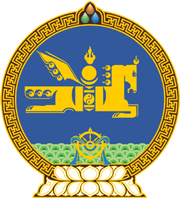 МОНГОЛ  УЛСЫН  ХУУЛЬ2017 оны 02 сарын 02 өдөр				                       Төрийн ордон, Улаанбаатар хотНЯГТЛАН БОДОХ БҮРТГЭЛИЙН ТУХАЙХУУЛЬД ӨӨРЧЛӨЛТ ОРУУЛАХ ТУХАЙ1 дүгээр зүйл.Нягтлан бодох бүртгэлийн тухай хуулийн 12 дугаар зүйлийн 12.2.4 дэх заалтын “байгалийн гамшиг, гал түймэр зэрэг гэнэтийн аюулд” гэснийг “гамшиг, аюулт үзэгдэл, осолд” гэж өөрчилсүгэй. 2 дугаар зүйл.Энэ хуулийг Гамшгаас хамгаалах тухай хууль /Шинэчилсэн найруулга/ хүчин төгөлдөр болсон өдрөөс эхлэн дагаж мөрдөнө.МОНГОЛ УЛСЫН ИХ ХУРЛЫН ДАРГА 					М.ЭНХБОЛД 